Тема: А. Раскин «Как папа выбирал профессию»Цель: познакомить с произведением А. Б. Раскина «Как папа выбирал профессию».Задачи: совершенствовать умение выборочного чтения для ответов на вопросы; развивать умение учащихся читать молча;учить размышлять над прочитанным, выявлять идейную направленность произведения, обобщать и делать выводы;воспитывать уважительное отношение к труду родителей.Ход урока.Организационное начало урока.Учитель: - Каким вы хотите видеть наш урок? (интересным)- Что для этого нужно? (читать, слушать, отвечать, думать, размышлять) -Я думаю, что благодаря нашим совместным усилиям именно такой урок у нас и получится.Девиз нашего урока: Кто книги читает - тот много знает.Проверка дом. заданияАктуализация опорных знаний.Учитель: Все работы хороши.Выбирай на вкус. (Слайд 2)Многим знакомы эти строки из стихотворения В. Маяковского «Кем быть»Учитель: И мы сегодня будем читать рассказ Александра Раскина «Как папа выбирал сифорепсю»- Что вызвало у вас улыбку?Дети: В одном слове «рассыпались» буквы. Это слово – профессия.Учитель: - Что оно обозначает мы узнаем, сканировав QR – код. Используя некоторые источники информации (планшет, смартфон, энциклопедию, словарь С. И. Ожегова) выясним полное значение данного слова.- В словаре С. И. Ожегова говорится: «Профессия – это основное занятие человека, его трудовая деятельность»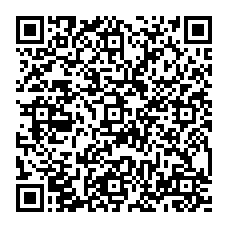 4. Постановка задач урока.Учитель - А теперь, ребята, предположите, что мы будем знать и уметь к концу урока? (Ответы детей) Знать: информацию об авторе произведения, содержание нового произведения. Уметь: определять основную мысль произведения, находить ответы на вопросы, оценивать себя и других.Учитель:- Какие профессии вы знаете?- Какими качествами должны обладать люди, которые выбрали эти профессии. (Учитель называет-дети отвечают)Врач – добрый, умный, внимательный, заботливый, спасает миллионы людей.Пожарный – смелый, решительный, мужественный. Учитель – умный, любит детей. Парикмахер – доброжелательный, следит за модой. Работа по теме урока.Учитель: На доске вы видите картинки. Названия этих профессий будут встречаться в тексте А. Раскина «Как папа выбирал профессию». А Раскин - родился в Витебске 8 октября 1914 г. Сочинять стихи начал очень рано, раньше даже, чем научился читать, а читать стал уже в четыре года. В рассказах «о маленьком папе» над ним смеются одноклассники, его не всегда понимает учительница, он часто обижается и плачет, но это не помешает ему вырасти самым лучшим папой на свете! (Слайд 3,4,5)- Давайте прослушаем этот удивительный рассказ. Задание: подчеркнуть названия профессий.5. Слушание грамзаписи рассказа. (приложение2)6. Выявление эмоционального отношения к прочитанному.Учитель: - Что удивило вас в этом рассказе? (кем папа хотел быть)-Кем хотел стать маленький папа? Найдите в тексте и перечислите все названия профессий.Сторож, продавец мороженого, сцепщик вагонов, летчик, артист, токарь, пастух, юнга. (под картинками появляются профессии)-Сможем ли мы сказать, кем станет мальчик? (человеком)- Какие смешные, на ваш взгляд, эпизоды здесь встречаются? (когда он хотел стать собакой)- Что же делал мальчик? (бегал на четвереньках, лаял на чужих, пытался укусить, учился чесать ногой за ухом)7)Словарная работа. Сцепщик вагонов – рабочий по сцепке вагонов (присоединяет вагоны один к другому). Юнга – подросток на судне, обучающийся морскому делу. Колотушка – устройство из дощечек для постукивания во время обхода участка.Токарь – рабочий специалист по механической обработке твёрдых материалов (металлов, дерева, кости). Физкультминутка (приложение 3)Учитель: Отдохнули мы, друзья!И читать пришла пора.8.Работа с текстом.- Чтение текста самостоятельно. Задание: - Найти наиболее интересное место в тексте.9.Работа над содержанием1) Учитель: - Чем понравилась профессия сторожа? (шуметь, когда все спят)- Чем шуметь? (колотушкой)- Представьте, что ночью на улицу выходят все сторожа и начинают стучать, кричать, чтобы никто не подходил к тому объекту, который они охраняют- Какими качествами должен обладать сторож?  (смелый, честный, ответственный). 2) Учитель: - Когда решил стать продавцом? Чем понравилась ему эта профессия? (Есть самому и бесплатно раздавать) - Вы видели продавца, который бы постоянно ел то, что продаёт? Может ли он бесплатно раздавать? Что ему будет за это?- Подберём эпитеты. Продавец – честный, умеет считать, внимательный к людям.3) Учитель: - Чем поразил его сцепщик вагонов? (играл с вагонами).- Вы видели огромное количество вагонов на вокзале? Кто – то играл вагонами?-Сцепщик – опасная профессия?-Если перепутает вагоны или плохо соединит? А вдруг сам сорвётся с вагона? Так ли это смешно и весело?- Мальчик понял, как это опасно?Сцепщик вагонов – точность, сильный, внимательный, должен обладать быстрой реакцией.Учитель: Как вы считаете, возможно ли совмещение этих профессий в реальной жизни? (размышления учащихся)4) Учитель: - Что понравилось в профессии лётчика? Лётчик – смелый, умный, должен уметь управлять самолётом, читать карты, иметь отличное здоровье.5) Артист – хорошая память, умение перевоплощаться, красивая правильная речь.6) -Нужно ли учиться, чтобы стать токарем? (точность, внимательность)- Если выточить деталь, которая больше или меньше по размеру?7)-Пастух - щёлкать кнутом. (Пастух – смелый, любит животных.)Учитель: - Собака – профессия?- В чём ошибка мальчика при выборе профессии?(Мальчик выбирал профессии не задумываясь, выбирал только по внешним качествам. Считал, что взрослые, как и дети, постоянно играют: стучат, щёлкают кнутом, играют. Он не видел главные качества, которые присущи людям данных профессий).10. Инсценировка отрывка (чтение по ролям)Действующие лица: ученик в военной форме, автор, мальчик с собакой.
А по улице шел незнакомый военный. Он остановился и стал смотреть на папу. Смотрел, смотрел, а потом спросил:
– Ты что это делаешь, мальчик?
– Я хочу стать собакой, – сказал маленький папа. Тогда незнакомый военный спросил:
– А человеком ты не хочешь быть?
– А я уже давно человек! – сказал папа.
– Какой же ты человек, – сказал военный, – если из тебя даже собака не получается? Разве человек такой?
– А какой же? – спросил папа.
– Вот ты подумай? – сказал военный и ушел. Он совсем не смеялся и даже не улыбался. Но маленькому папе почему-то стало очень стыдно. И он стал думать. Он думал и думал, и чем больше он думал, тем больше стыдился. Военный ему ничего не объяснял. Но он сам вдруг понял, что нельзя каждый день выбирать себе новую профессию. А главное, он понял, что он еще маленький и что он еще сам не знает, кем он будет. Когда его спросили об этом опять, он вспомнил про военного и сказал:
– Я буду человеком!

Учитель: Так что же понял папа из разговора с военным?
Дети: «Прежде всего надо быть настоящим человеком. Это важнее всего и для лётчика, и для токаря, и для пастуха, и для артиста».- Кто может объяснить значение поговорки Не место красит человека, а человек место? (Важно не то, какое ты место занимаешь, а то, какой ты человек).10.  Подбор ассоциаций- А как вы считаете, что значит быть настоящим человеком?- Составим кластер к понятию «настоящий человек». В этом нам помогут пословицы, а работать будем в группах. Надо прочитать свою пословицу и определить её основную мысль.
1группа
Кто за Родину горой – тот истинный герой. (Защищает Родину)
2 группа
Новых друзей наживай, а старых не теряй. (Дорожит дружбой)
3 группа
Жизнь дана на добрые дела. (Творит добро)
4 группа
Ложь человека не красит. (Говорит правду)
5 группа
Любишь кататься, люби и саночки возить. (Любит труд)

Учитель: Чему учат пословицы?
- Что должен делать настоящий человек?
11. Подведение итогов. Оценка деятельности учащихся.Учитель: Над чем автор заставляет нас задуматься? (Над выбором профессии и что значит «быть хорошим человеком»)Учитель: Кем бы вы ни стали, главное, чтобы вы стали хорошими людьми.Рефлексия деятельности на уроке.Учитель: Свою деятельность на уроке мы оценим, используя фразеологизмы: работал в поте лица, зарубил себе на носу, бил баклуши, бросал слова на ветер, каша в голове. летал в облаках. (Приложение 4. Песенка «Дорогою добра»)Домашнее задание: Прочитать рассказ, подготовить краткий пересказ.